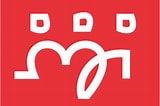 Fagforbundet Buskerud og Akershus fylkesforeningINVITERER MEDLEMMER TIL SOMMERTUR PÅ OSLOFJORDEN DEN 17. JUNI 2024Det er reservert 50 plasser til en tur med denne flotte skuta. Oppmøte: Akershusstranda 11, kl. 16.30. Båten går fra kaien kl. 17.00 presis.Båtturen tar 5 timer og er inne i Oslo kl. 22.00.Det vil blir servert rekebuffet og en enhet drikke (utover det må drikke og evt. snacks dekkes selv)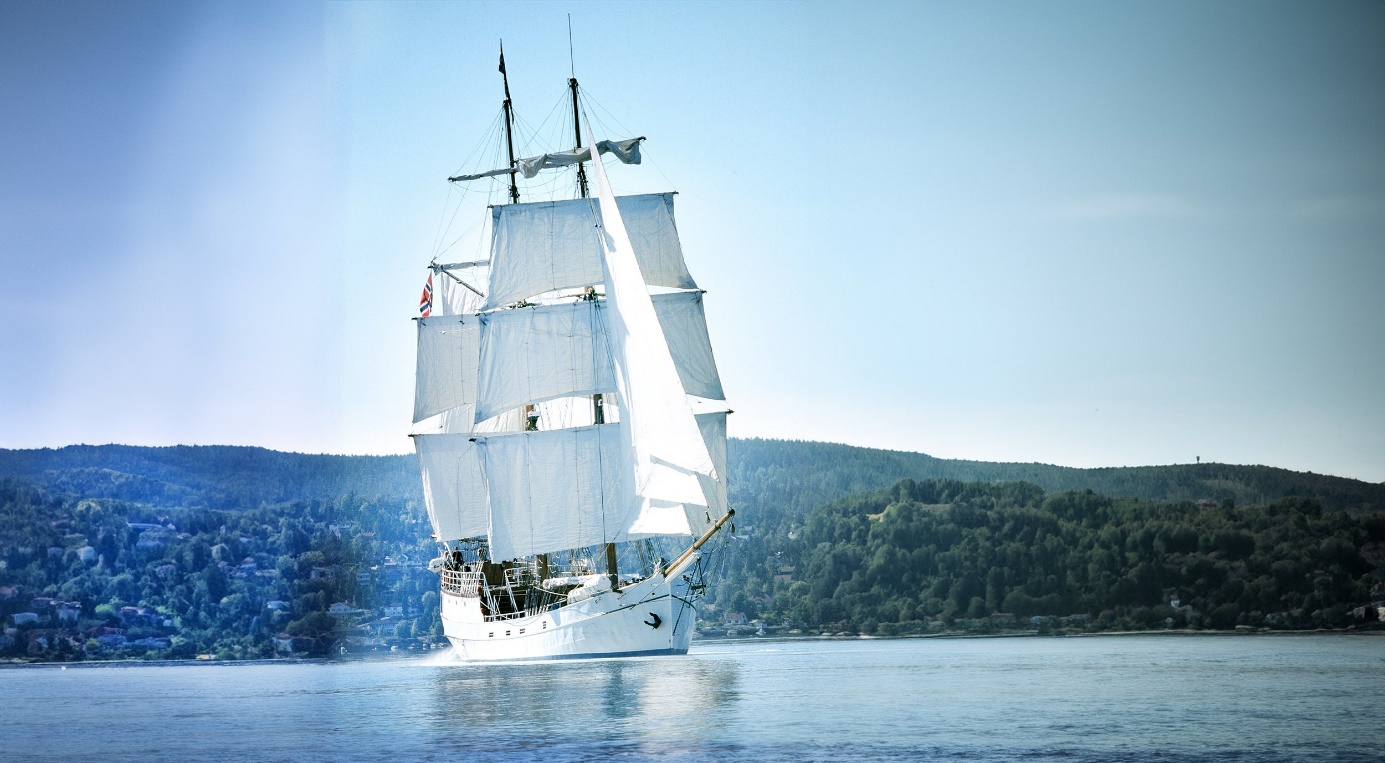 Det er førstemann til mølla.Meld dere på via lenken, her kan dere også gi beskjed om evt. allergier eller andre hensyn som må tas. https://forms.office.com/e/erLBPF48V8Bindende påmelding ved innbetaling av egenandel på kr. 200,- senest innen 03.06.24 til konto.nr. 9001 06 50290 eller VIPPS til 700411.Etter påmeldingsfristen vil det gis beskjed om du er med eller ikke. Blir det fullt før fristens utløp, vil det bli sendt ut en melding.